TISKOVÁ ZPRÁVA ZE DNE 29. 5. 2023/ 14:30 HODIN------------------------------------------------------------------------Při podezření na infarkt s návštěvou nemocnice neváhejte. Klíště si ale vyndejte doma, radí odborníci ve čtvrtém díle Prokopni toČtvrtý díl pořadu Prokopni to je ke zhlédnutí na YouTube kanále Krajské zdravotní, a.s. Prokop a Prokop v něm divákům vysvětlí, s čím přijít na urgentní příjem a proč někdy musejí pacienti v nemocnici na vyšetření čekat.Cílem pořadu je společně s Prokopem a Prokopem prokopnout strach a obavy z poskytování první pomoci či z návštěvy nemocnice. V hlavních rolích se představují MUDr. Prokop Seif, lékař Anesteziologicko-resuscitačního oddělení Nemocnice Most a Prokop Voleník, DiS., záchranář a tiskový mluvčí Zdravotnické záchranné služby Ústeckého kraje.Čtvrtý díl pořadu Prokopni to můžete zhlédnout zde: https://youtu.be/HJGy5FTUew0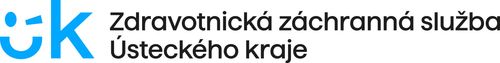 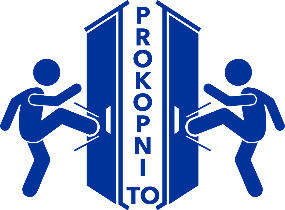 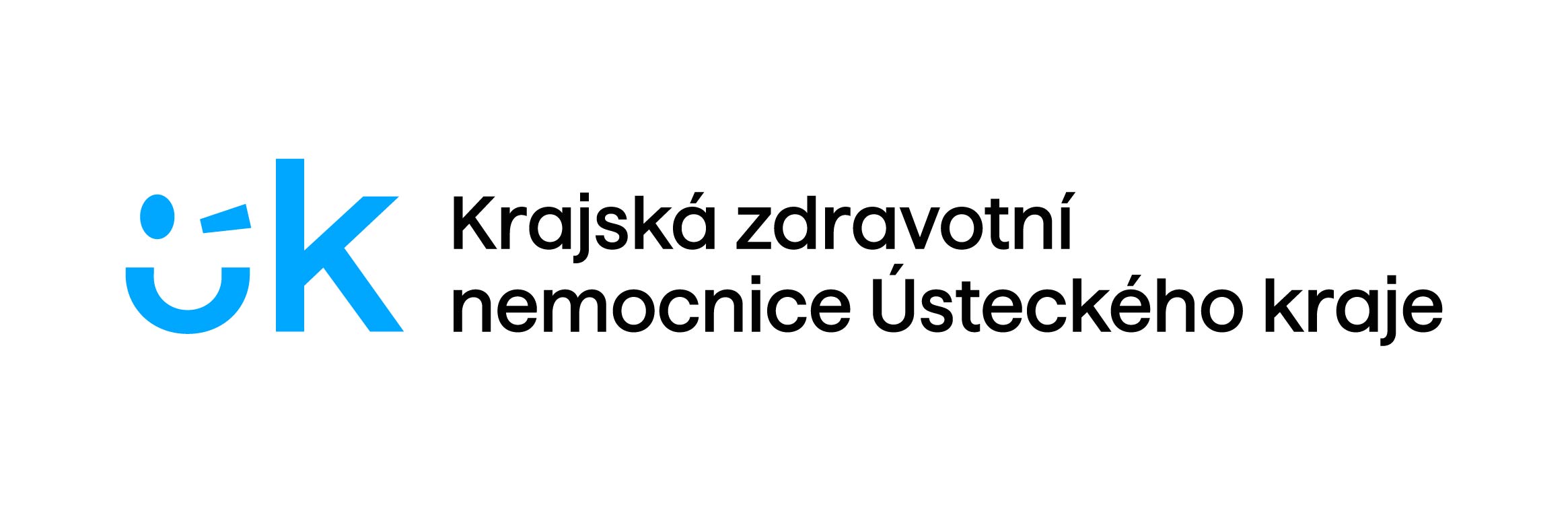 Zdroj: info@kzcr.eu 